VSTUPNÍ ČÁSTNázev moduluVýrobky z kynutých těstKód modulu29-m-3/AM34Typ vzděláváníOdborné vzděláváníTyp moduluodborný teoretickýVyužitelnost vzdělávacího moduluKategorie dosaženého vzděláníE (tříleté, EQF úroveň 3)Skupiny oborů29 - Potravinářství a potravinářská chemie65 - Gastronomie, hotelnictví a turismusKomplexní úlohaObory vzdělání - poznámky29-51-E/01 Potravinářská výroba29-51-E/02 Potravinářské práce29-53-H/01 Pekař29-54-H/01 Cukrář65-51-E/01 Stravovací a ubytovací služby65-51-H/01 Kuchař-číšníkDélka modulu (počet hodin)12Poznámka k délce moduluPlatnost modulu od30. 04. 2020Platnost modulu doVstupní předpokladyZnalost živin a vlastností potravin živočišného a rostlinného původu. Znalost tepelných úprav při zhotovování cukrářských a pekařských výrobků z kynutých těst.JÁDRO MODULUCharakteristika moduluŽáci se naučí technologické postupy přípravy cukrářských a pekařských výrobků z kynutých těst. Rozliší jednotlivé druhy cukrářských a pekařských výrobků z kynutých těst podle způsobu jejich tepelné úpravy a zpracování, seznámí se s vadami výrobků z kynutých těst a možnostmi, jak jim předcházet.Naučí se zásady tvarování, plnění, pečení a uchovávání hotových výrobků z kynutých těst a jejich hodnocení.Očekávané výsledky učeníVazba na RVP Žák:vyrábí a zpracovává základní druhy těst a hmot podle receptury a technologického postupu,tvaruje a peče cukrářské/pekařské výrobky,hodnotí senzoricky polotovary a hotové výrobky, popíše vady výrobků a možnosti prevence vad.Žák:Vysvětlí postup přípravy jednotlivých výrobků z kynutého těstaRozliší tepelné úpravy při zhotovování výrobků z kynutého těsta a uvede jejich příklady Uvede vady výrobků z kynutého těstaVysvětlí zásady uchovávání výrobků z kynutého těstaObsah vzdělávání (rozpis učiva)Výrobky z kynutého těstaTvarování a pečení těstaTepelné úpravy výrobkůPečení – buchty, koláče, vánočky, štoly, mazanceSmažení – koblihy, bavorské vdolečkyVaření ve vodě a v páře – ovocné kynuté knedlíkyTechnologické postupy přípravy výrobků z kynutých těstBochánky, mazance, vánočkyCukrářská štolaCukrářské koláče – tlačené, vázané, koláče na plechČeské buchty, dukátové buchtičkyZávinyBavorské vdolečkyCukrářské koblihyOstatní výrobky z kynutého těsta - na záraz, kynuté těsto bez kynutíBratislavské rohlíčkySvatební koláčky vykrajované Vady výrobků z kynutého těstaUchovávání hotových výrobků z kynutých těstUčební činnosti žáků a strategie výukyStrategie výukyMetody slovní:Monologické metody – popis, vysvětlování, výkladDialogické metody – rozhovor, diskusePráce s učebnicí, odbornou literaturou, s internetemMetody názorně-demonstrační:Smyslové hodnocení výrobkůSledování odborných videíPowerPointová prezentaceUčební činnosti žákůJmenují výrobky připravené z kynutého těstaSeznamují se s postupem přípravy jednotlivých výrobků z kynutých těstRozlišují tepelné úpravy při zhotovování výrobků z kynutého těsta Uvádí příklady výrobků k jednotlivým tepelným úpravámNavrhují způsob tepelné úpravy pro zadaný výrobek z kynutého těstaPoznávají vady výrobků z kynutého těsta a určují jejich příčinyUčí se zásady uchovávání hotových výrobkůZařazení do učebního plánu, ročníkDoporučuje se modul zařadit do výuky 1. ročníku.VÝSTUPNÍ ČÁSTZpůsob ověřování dosažených výsledkůPísemné ověřování znalostí – testem, písemnou prací, kvízemÚstní ověření znalostíSamostatná práce žáků: referát, seminární práce, projekt – náročnost přizpůsobit potřebám žákůHodnoceno je využívání odborné terminologie, odborná správnost odpovědí a schopnost aplikace poznatků.Pro písemné zvládnutí učiva alespoň 50 % správných odpovědí.Pro ústní zvládnutí učiva alespoň 50 % správných odpovědí.U žáků se speciálními vzdělávacími potřebami vycházet z doporučení Pedagogicko-psychologické poradny nebo Speciálně pedagogického centra.Kritéria hodnoceníVysvětlit postup přípravy jednotlivých výrobků z kynutých těstRozlišit tepelné úpravy při přípravě výrobků z kynutého těstaVyjmenovat příklady výrobků k jednotlivým tepelným úpravámZvolit druh tepelné úpravy pro zadaný výrobek z kynutého těstaUvést vady výrobků z kynutého těsta a jejich příčinyVysvětlit zásady uchovávání hotových výrobkůDoporučená literaturaAlena Šindelková – TECHNOLOGIEHana Semrádová, Věra Měsíčková – TECHNOLOGIE CUKRÁŘSKÉ PRÁCEL. Bláha, Cukrářská výroba III, pro učební obor cukrář, Informátorium, Praha 2013, ISBN 978-80-7333-099-6Kolektiv autorů, Pekařská technologie IV, Jemné pečivo, Odborné nakladatelství Pekař a cukrář s. r. o., 2013, ISBN: 978-80-9054-81-4-5PoznámkyObsahové upřesněníOV RVP - Odborné vzdělávání ve vztahu k RVPMateriál vznikl v rámci projektu Modernizace odborného vzdělávání (MOV), který byl spolufinancován z Evropských strukturálních a investičních fondů a jehož realizaci zajišťoval Národní pedagogický institut České republiky. Autorem materiálu a všech jeho částí, není-li uvedeno jinak, je Eva Štrosnerová. Creative Commons CC BY SA 4.0 – Uveďte původ – Zachovejte licenci 4.0 Mezinárodní.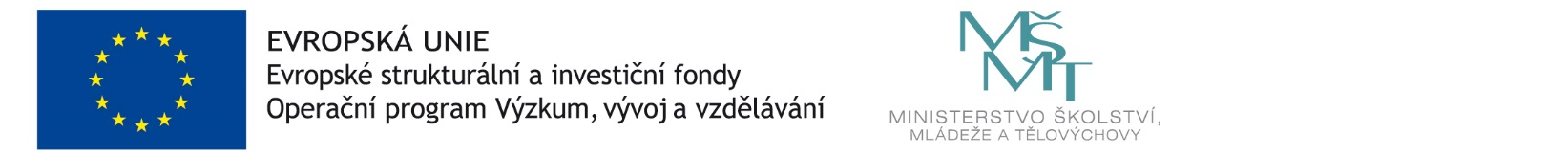 